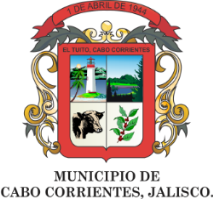 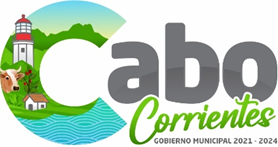 AGENDA DE PRESIDENCIA DEL MUNICIPIO DE CABO CORRIENTES, JALISCO AGOSTO 2022AGENDA DE PRESIDENCIA DEL MUNICIPIO DE CABO CORRIENTES, JALISCO AGOSTO 2022AGENDA DE PRESIDENCIA DEL MUNICIPIO DE CABO CORRIENTES, JALISCO AGOSTO 2022AGENDA DE PRESIDENCIA DEL MUNICIPIO DE CABO CORRIENTES, JALISCO AGOSTO 2022AGENDA DE PRESIDENCIA DEL MUNICIPIO DE CABO CORRIENTES, JALISCO AGOSTO 2022AGENDA DE PRESIDENCIA DEL MUNICIPIO DE CABO CORRIENTES, JALISCO AGOSTO 2022AGENDA DE PRESIDENCIA DEL MUNICIPIO DE CABO CORRIENTES, JALISCO AGOSTO 2022LUNESMARTESMIERCOLESJUEVESVIERNESSÁBADODOMINGO1 Atención ciudadana. Salida a las Localidad de Las Juntas y Los Veranos y Chimo. 2 Atención Ciudadana, salida a la Localidad de Las Juntas y los Veranos.3 Atención Ciudadana. Salida a la Localidad de El Refugio Suchitlán.4 Atención Ciudadana. Salida a la Localidad de Las Juntas y Los Veranos, a inspección de caminos. 5  Salida a la Localidad de Las Juntas y Los Veranos, a inspección de caminos.678 Atención Ciudadana, asistió a Taller de Transversalidad de Genero.9 Atención Ciudadana.10 Salida a Reunión de Trabajo a la Ciudad de GDL.11 Atención Ciudadana. Salida a la Localidad de Chimo.12 Atención Ciudadana. Salida a La Localidad de Las Juntas y Los Veranos1314 Salida a GDL evento de Copa Jalisco15 Atención Ciudadana. Sesión ordinaria de Cabildo.16 Salida a GDL.17 Atención Ciudadana. Salida a la Localidad de Ipala.18 Atención Ciudadana. Salida a la Localidad de Chimo.19 Atención ciudadana.Salida a Puerto Vallarta a reunión de trabajo.202122 Atención Ciudadana, Salida a la Localidad de Chimo.23 Reunión de Trabajo con Jefes y Directores.24 Atención Ciudadana. Salida a Reunión en puerto Vallarta.25 Atención Ciudadana. 26 Atención Ciudadana. Reunión de trabajo en Sec. Salud.272829  Atención Ciudadana.30 Atención Ciudadana. 31  Atención Ciudadana.